Test 1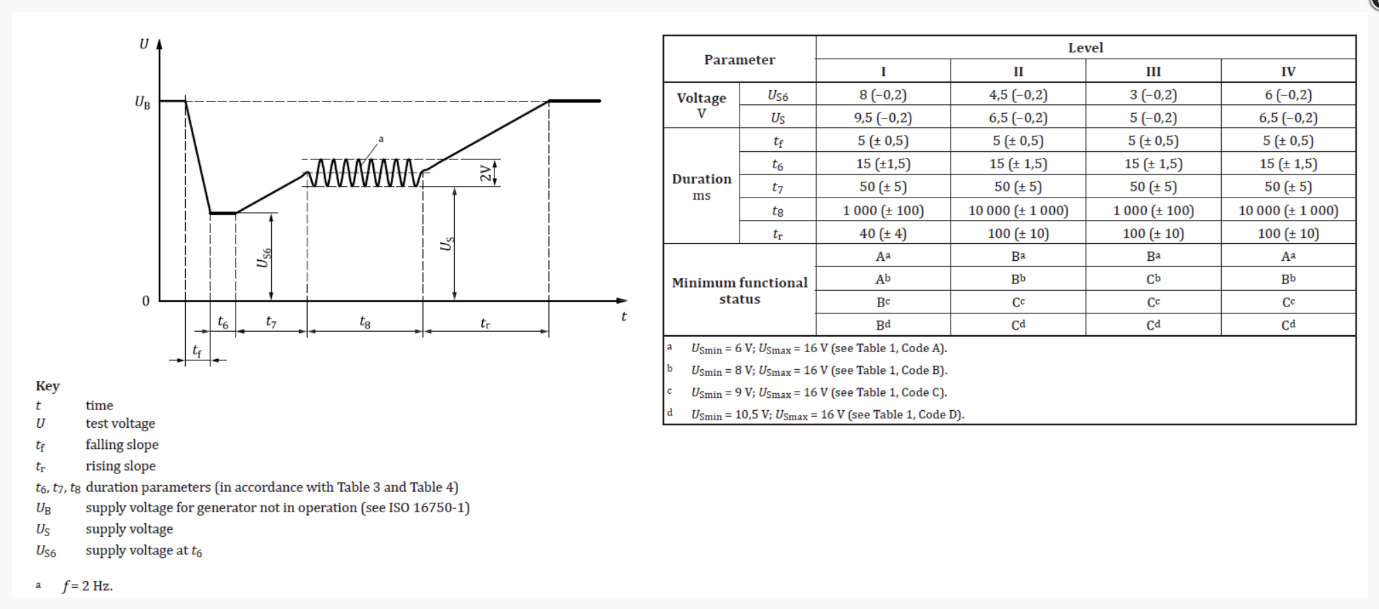 Test 2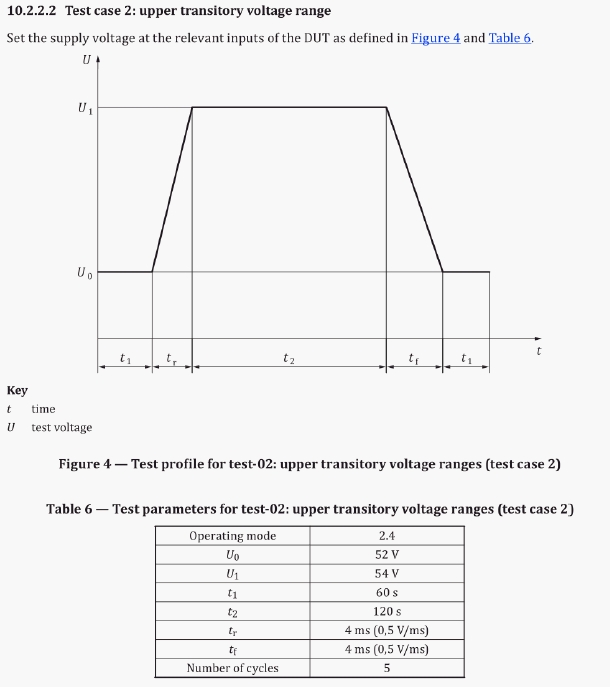 